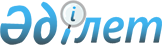 2011/2012 оқу жылына арналған республикалық бюджеттен қаржыландырылатын денсаулық сақтау саласында жоғары оқу орнынан кейінгі білімі бар мамандарды даярлауға арналған мемлекеттік білім беру тапсырысын орналастыру туралыҚазақстан Республикасы Денсаулық сақтау министрінің м.а. 2011 жылғы 12 тамыздағы № 530 Бұйрығы. Қазақстан Республикасының Әділет министрлігінде 2011 жылы 25 тамызда № 7143 тіркелді

      «Халық денсаулығы және денсаулық сақтау жүйесі туралы» Қазақстан Республикасының 2009 жылғы 18 қыркүйектегі № 193-IV Кодексінің 7-бабының 1-тармағының 15) тармақшасына сәйкес БҰЙЫРАМЫН:



      1. Осы бұйрыққа қосымшаға сәйкес денсаулық сақтау саласындағы ғылыми ұйымдарда және білім беру ұйымдарында 2011/2012 оқу жылына арналған республикалық бюджеттен қаржыландырылатын денсаулық сақтау саласында жоғары оқу орнынан кейінгі білімі бар мамандарды даярлауға арналған мемлекеттік білім беру тапсырысы орналастырылсын.



      2. Қазақстан Республикасы Денсаулық сақтау министрлігінің Ғылым және адами ресурстар департаменті (М.Қ. Телеуов):



      1) осы бұйрықты осы бұйрыққа қосымшада көзделген денсаулық сақтау саласындағы ғылыми ұйымдарға және білім беру ұйымдарына жеткізсін және олармен шарт жасасуды қамтамасыз етсін;



      2) осы бұйрықтың Қазақстан Республикасы Әділет министрлігінде заңнамада белгіленген тәртіппен мемлекеттік тіркелуін қамтамасыз етсін.



      3. Қазақстан Республикасы Денсаулық сақтау министрлігінің Экономика және қаржы департаменті (Г.Р. Сүйінтаева) осы бұйрыққа қосымшада көзделген денсаулық сақтау саласындағы ғылыми ұйымдарды және білім беру ұйымдарын 2010/2011 оқу жылына арналған жоғары оқу орнынан кейінгі білімі бар мамандарды даярлауға жасалған шарттар негізінде республикалық бюджет қаражаты есебінен қаржыландыруды қамтамасыз етсін.



      4. Қазақстан Республикасы Денсаулық сақтау министрлігінің Заң департаменті (Бесбалаев Қ.Б.) осы бұйрық Қазақстан Республикасы Әділет министрлігінде мемлекеттік тіркелгеннен кейін оның заңнамада белгіленген тәртіппен бұқаралық ақпарат құралдарында ресми жариялануын қамтамасыз етсін.



      5. Осы бұйрықтың орындалуын бақылау Қазақстан Республикасының Денсаулық сақтау вице-министрі Е.Ә. Байжүнісовке жүктелсін.



      6. Осы бұйрық алғашқы ресми жарияланған күнінен кейін күнтізбелік он күн өткен соң қолданысқа енгізіледі.      Қазақстан Республикасының

      Денсаулық сақтау министрінің

      міндетін атқарушы                            С.Мусинов

Қазақстан Республикасы  

Денсаулық сақтау министрінің

міндетін атқарушының    

2011 жылғы 12 тамыздағы  

№ 530 бұйрығына     

қосымша          2011-2012 оқу жылына арналған республикалық бюджеттен қаржыландырылатын денсаулық сақтау саласындағы жоғары оқу орнынан кейінгі білімі бар мамандарды даярлауға арналған денсаулық сақтау саласындағы ғылыми ұйымдарға және білім беру ұйымдарына мемлекеттік білім беру тапсырысын орналастыру
					© 2012. Қазақстан Республикасы Әділет министрлігінің «Қазақстан Республикасының Заңнама және құқықтық ақпарат институты» ШЖҚ РМК
				р/с № Денсаулық сақтау саласындағы ғылыми ұйымдар және білім беру ұйымдарыБөлінген орындардың саныМамандықтың атауыМамандық бойынша бөлінген орындардың саны1. Резидентура1. Резидентура1. Резидентура1. Резидентура1. Резидентура1.Қарағанды мемлекеттік медицина университеті20Жалпы дәрігерлік практика41.Қарағанды мемлекеттік медицина университеті20Терапия21.Қарағанды мемлекеттік медицина университеті20Травматология-ортопедия, соның ішінде балалар травматология-ортопедиясы31.Қарағанды мемлекеттік медицина университеті20Жалпы хирургия31.Қарағанды мемлекеттік медицина университеті20Балалар хирургиясы31.Қарағанды мемлекеттік медицина университеті20Неонатология31.Қарағанды мемлекеттік медицина университеті20Онкология-соның ішінде балалар онкологиясы22.С.Ж. Асфендияров атындағы Қазақ ұлттық медицина университеті120Жалпы дәрігерлік практика52.С.Ж. Асфендияров атындағы Қазақ ұлттық медицина университеті120Кардиология, соның ішінде балалар кардиологиясы112.С.Ж. Асфендияров атындағы Қазақ ұлттық медицина университеті120Эндокринология, соның ішінде балалар эндокринологиясы102.С.Ж. Асфендияров атындағы Қазақ ұлттық медицина университеті120Нефрология, соның ішінде балалардың нефрологиясы52.С.Ж. Асфендияров атындағы Қазақ ұлттық медицина университеті120Фтизиатрия, соның ішінде балалар фтизиатриясы12.С.Ж. Асфендияров атындағы Қазақ ұлттық медицина университеті120Жұқпалы аурулар, соның ішінде балалардың жұқпалы аурулары32.С.Ж. Асфендияров атындағы Қазақ ұлттық медицина университеті120Невропатология, соның ішінде балалар неврологиясы162.С.Ж. Асфендияров атындағы Қазақ ұлттық медицина университеті120Ревматология, соның ішінде балалар ревматологиясы12.С.Ж. Асфендияров атындағы Қазақ ұлттық медицина университеті120Офтальмология, соның ішінде балалар офтальмологиясы12.С.Ж. Асфендияров атындағы Қазақ ұлттық медицина университеті120Психиатрия42.С.Ж. Асфендияров атындағы Қазақ ұлттық медицина университеті120Сәулелік диагностика132.С.Ж. Асфендияров атындағы Қазақ ұлттық медицина университеті120Клиникалық зертханалық диагностика22.С.Ж. Асфендияров атындағы Қазақ ұлттық медицина университеті120Жалпы хирургия22.С.Ж. Асфендияров атындағы Қазақ ұлттық медицина университеті120Бет-жақ хирургиясы, соның ішінде балалардың бет-жақ хирургиясы62.С.Ж. Асфендияров атындағы Қазақ ұлттық медицина университеті120Онкология, соның ішінде балалар онкологиясы42.С.Ж. Асфендияров атындағы Қазақ ұлттық медицина университеті120Травматология-ортопедия, соның ішінде балалар травматология-ортопедиясы32.С.Ж. Асфендияров атындағы Қазақ ұлттық медицина университеті120Неонатология42.С.Ж. Асфендияров атындағы Қазақ ұлттық медицина университеті120Акушерия және гинекология, соның ішінде балалар акушериясы және гинекологиясы 272.С.Ж. Асфендияров атындағы Қазақ ұлттық медицина университеті120Кардиохирургия, соның ішінде балалар кардиохирургиясы23.Астана медицина университеті110Терапия53.Астана медицина университеті110Жалпы дәрігерлік практика43.Астана медицина университеті110Ревматология, соның ішінде балалар ревматологиясы43.Астана медицина университеті110Гастроэнтерология, соның ішінде балалар гастроэнтерологиясы33.Астана медицина университеті110Жұқпалы аурулар, соның ішінде балалардың жұқпалы аурулары53.Астана медицина университеті110Невропатология, соның ішінде балалардың невропатологиясы63.Астана медицина университеті110Сәулелік диагностика93.Астана медицина университеті110Сәулелік терапия33.Астана медицина университеті110Клиникалық фармакология23.Астана медицина университеті110Анестезиология және реаниматология, соның ішінде балалар анестезиологиясы және реаниматологиясы43.Астана медицина университеті110Жалпы хирургия83.Астана медицина университеті110Балалар хирургиясы43.Астана медицина университеті110Онкология, соның ішінде балалар онкологиясы53.Астана медицина университеті110Урология және андрология, соның ішінде балалар урологиясы және андрологиясы33.Астана медицина университеті110Офтальмология, соның ішінде балалар офтальмологиясы93.Астана медицина университеті110Оториноларингология, соның ішінде балалар оториноларингологиясы113.Астана медицина университеті110Педиатрия53.Астана медицина университеті110Акушерия және гинекология, соның ішінде балалар акушериясы және гинекологиясы83.Астана медицина университеті110Сот-медициналық сараптама23.Астана медицина университеті110Аллергология және иммунология, соның ішінде балалар аллергологиясы және иммунологиясы23.Астана медицина университеті110Кардиология, соның ішінде балалар кардиологиясы33.Астана медицина университеті110Нефрология, соның ішінде балалар нефрологиясы33.Астана медицина университеті110Фтизиатрия, соның ішінде балалар фтизиатриясы13.Астана медицина университеті110Травматология соның ішінде балалар травматологиясы14.Марат Оспанов атындағы Батыс Қазақстан мемлекеттік медицина университеті24Кардиология, соның ішінде балалар кардиологиясы34.Марат Оспанов атындағы Батыс Қазақстан мемлекеттік медицина университеті24Жалпы хирургия44.Марат Оспанов атындағы Батыс Қазақстан мемлекеттік медицина университеті24Нейрохирургия, соның ішінде балалар нейрохирургиясы14.Марат Оспанов атындағы Батыс Қазақстан мемлекеттік медицина университеті24Кардиохирургия, соның ішінде балалар кардиохирургиясы24.Марат Оспанов атындағы Батыс Қазақстан мемлекеттік медицина университеті24Онкология, соның ішінде балалар онкологиясы14.Марат Оспанов атындағы Батыс Қазақстан мемлекеттік медицина университеті24Педиатрия14.Марат Оспанов атындағы Батыс Қазақстан мемлекеттік медицина университеті24Акушерия және гинекология, соның ішінде балалар акушериясы және гинекологиясы84.Марат Оспанов атындағы Батыс Қазақстан мемлекеттік медицина университеті24Оториноларингология34.Марат Оспанов атындағы Батыс Қазақстан мемлекеттік медицина университеті24Балалар хирургиясы15. Семей қаласының  мемлекеттік медицина университеті57Терапия85. Семей қаласының  мемлекеттік медицина университеті57Жалпы дәрігерлік практика75. Семей қаласының  мемлекеттік медицина университеті57Ревматология, соның ішінде балалар ревматологиясы35. Семей қаласының  мемлекеттік медицина университеті57Жұқпалы аурулар, соның ішінде балалардың жұқпалы аурулары55. Семей қаласының  мемлекеттік медицина университеті57Сәулелік диагностика65. Семей қаласының  мемлекеттік медицина университеті57Клиникалық фармакология45. Семей қаласының  мемлекеттік медицина университеті57Жалпы хирургия45. Семей қаласының  мемлекеттік медицина университеті57Онкология, соның ішінде балалар онкологиясы95. Семей қаласының  мемлекеттік медицина университеті57Травматология-ортопедия, соның ішінде балалар травматологиясы-ортопедиясы45. Семей қаласының  мемлекеттік медицина университеті57Педиатрия76.Оңтүстік Қазақстан мемлекеттік фармацевтика академиясы34Кәсіби патологиясы46.Оңтүстік Қазақстан мемлекеттік фармацевтика академиясы34Жалпы хирургия136.Оңтүстік Қазақстан мемлекеттік фармацевтика академиясы34Педиатрия177.Алматы мемлекеттік дәрігерлер білімін жетілдіру институты160Терапия47.Алматы мемлекеттік дәрігерлер білімін жетілдіру институты160Жалпы дәрігерлік практика87.Алматы мемлекеттік дәрігерлер білімін жетілдіру институты160Кардиология, соның ішінде балалар кардиологиясы87.Алматы мемлекеттік дәрігерлер білімін жетілдіру институты160Аллергология және иммунология, соның ішінде балалар аллергологиясы және иммунологиясы57.Алматы мемлекеттік дәрігерлер білімін жетілдіру институты160Эндокринология, соның ішінде балалар эндокринологиясы87.Алматы мемлекеттік дәрігерлер білімін жетілдіру институты160Нефрология, соның ішінде балалар нефрологиясы37.Алматы мемлекеттік дәрігерлер білімін жетілдіру институты160Жұқпалы аурулар, соның ішінде балалардың жұқпалы аурулары37.Алматы мемлекеттік дәрігерлер білімін жетілдіру институты160Невропатология, соның ішінде балалар невропатологиясы117.Алматы мемлекеттік дәрігерлер білімін жетілдіру институты160Психиатрия37.Алматы мемлекеттік дәрігерлер білімін жетілдіру институты160Медициналық реабилитология, соның ішінде балалар медициналық реабилитологиясы37.Алматы мемлекеттік дәрігерлер білімін жетілдіру институты160Сәулелік диагностикасы177.Алматы мемлекеттік дәрігерлер білімін жетілдіру институты160Функционалды диагностика27.Алматы мемлекеттік дәрігерлер білімін жетілдіру институты160Клиникалық фармакология37.Алматы мемлекеттік дәрігерлер білімін жетілдіру институты160Анестезиология және реаниматология, соның ішінде балалар анестезиологиясы және реаниматологиясы117.Алматы мемлекеттік дәрігерлер білімін жетілдіру институты160Жалпы хирургия47.Алматы мемлекеттік дәрігерлер білімін жетілдіру институты160Кардиохирургия, соның ішінде балалар кардиохирургиясы37.Алматы мемлекеттік дәрігерлер білімін жетілдіру институты160Ангиохирургия, соның ішінде балалар ангиохирургиясы37.Алматы мемлекеттік дәрігерлер білімін жетілдіру институты160Нейрохирургия, соның ішінде балалар нейрохирургиясы47.Алматы мемлекеттік дәрігерлер білімін жетілдіру институты160Балалар хирургиясы17.Алматы мемлекеттік дәрігерлер білімін жетілдіру институты160Онкология, соның ішінде балалар онкологиясы37.Алматы мемлекеттік дәрігерлер білімін жетілдіру институты160Травматология-ортопедия, соның ішінде балалар травматологиясы-ортопедиясы97.Алматы мемлекеттік дәрігерлер білімін жетілдіру институты160Урология және андрология, соның ішінде балалар урологиясы және андрологиясы47.Алматы мемлекеттік дәрігерлер білімін жетілдіру институты160Офтальмология, соның ішінде балалар офтальмологиясы127.Алматы мемлекеттік дәрігерлер білімін жетілдіру институты160Оториноларингология, соның ішінде балалар оториноларингологиясы127.Алматы мемлекеттік дәрігерлер білімін жетілдіру институты160Педиатрия27.Алматы мемлекеттік дәрігерлер білімін жетілдіру институты160Неонатология37.Алматы мемлекеттік дәрігерлер білімін жетілдіру институты160Акушерия және гинекология, соның ішінде балалар акушериясы және гинекологиясы118.Педиатрия және балалар хирургиясы ғылыми орталығы8Балалар хирургиясы18.Педиатрия және балалар хирургиясы ғылыми орталығы8Педиатрия79.А.Н.Сызғанов атындағы Хирургия ұлттық ғылыми орталығы21Сәулелік диагностика69.А.Н.Сызғанов атындағы Хирургия ұлттық ғылыми орталығы21Анестезиология және реаниматология, соның ішінде балалар анестезиологиясы және реаниматологиясы39.А.Н.Сызғанов атындағы Хирургия ұлттық ғылыми орталығы21Жалпы хирургия49.А.Н.Сызғанов атындағы Хирургия ұлттық ғылыми орталығы21Кардиохирургия, соның ішінде балалар кардиохирургиясы810.Б.О.Жарбосынов атындағы Урология ғылыми орталығы5Урология және андрология, соның ішінде балалар урологиясы және андрологиясы511.Травматология және ортопедия ғылыми-зерттеу институты3Травматология-ортопедия, соның ішінде балалар травматологиясы-ортопедиясы312.Кардиология және ішкі аурулар ғылыми-зерттеу институты25Гастроэнтерология, соның ішінде балалар гастроэнтерологиясы212.Кардиология және ішкі аурулар ғылыми-зерттеу институты25Кардиология, соның ішінде балалар кардиологиясы1612.Кардиология және ішкі аурулар ғылыми-зерттеу институты25Аллергология және иммунология, соның ішінде балалар аллергологиясы және иммунологиясы112.Кардиология және ішкі аурулар ғылыми-зерттеу институты25Эндокринология, соның ішінде балалар эндокринологиясы613.Қазақ онкология және радиология ғылыми-зерттеу институты17Сәулелік диагностика213.Қазақ онкология және радиология ғылыми-зерттеу институты17Онкология, соның ішінде балалар онкологиясы1514.Акушерия, гинекология және перинатология ғылыми орталығы5Акушерия және гинекология, соның ішінде балалар акушериясы және гинекологиясы114.Акушерия, гинекология және перинатология ғылыми орталығы5Медициналық генетика415.Ұлттық ғылыми медициналық орталық26Терапия615.Ұлттық ғылыми медициналық орталық26Кардиология, соның ішінде балалар кардиологиясы515.Ұлттық ғылыми медициналық орталық26Анестезиология және реаниматология, соның ішінде балалар анестезиологиясы және реаниматологиясы215.Ұлттық ғылыми медициналық орталық26Жалпы хирургия515.Ұлттық ғылыми медициналық орталық26Кардиохирургия, соның ішінде балалар кардиохирургиясы816.А.Яссауи атындағы Халықаралық қазақ-түрік университеті8Терапия316.А.Яссауи атындағы Халықаралық қазақ-түрік университеті8Невропатология, соның ішінде балалар невропатологиясы216.А.Яссауи атындағы Халықаралық қазақ-түрік университеті8Жалпы хирургия317.«Құрмет белгісі» орденді Қазақ көз аурулары ғылыми-зерттеу институты6Офтальмология, соның ішінде балалар офтальмологиясы618.Еңбек гигиенасы мен кәсіби аурулар ұлттық орталығы3Кәсіби патология319.Республикалық жедел медициналық жәрдем ғылыми орталығы19Кардиология, соның ішінде балалар кардиологиясы519.Республикалық жедел медициналық жәрдем ғылыми орталығы19Гематология, соның ішінде балалар гематологиясы119.Республикалық жедел медициналық жәрдем ғылыми орталығы19Анестезиология және реаниматология, соның ішінде балалар анестезиологиясы және реаниматологиясы519.Республикалық жедел медициналық жәрдем ғылыми орталығы19Травматология-ортопедия, соның ішінде балалар травматологиясы-ортопедиясы419.Республикалық жедел медициналық жәрдем ғылыми орталығы19Жалпы хирургия420.Республикалық нейрохирургия ғылыми орталығы5Нейрохирургия, соның ішінде балалар нейрохирургиясы521.Ана мен бала ұлттық ғылыми орталығы13Балалар хирургиясы121.Ана мен бала ұлттық ғылыми орталығы13Педиатрия221.Ана мен бала ұлттық ғылыми орталығы13Акушерия және гинекология, соның ішінде балалар акушериясы және гинекологиясы1022.Қазақстан-Ресей медицина университеті42Терапия222.Қазақстан-Ресей медицина университеті42Кардиология, соның ішінде балалар кардиологиясы1322.Қазақстан-Ресей медицина университеті42Сәулелік диагностика722.Қазақстан-Ресей медицина университеті42Анестезиология және реаниматология, соның ішінде балалар анестезиологиясы және реаниматологиясы122.Қазақстан-Ресей медицина университеті42Жалпы хирургия422.Қазақстан-Ресей медицина университеті42Онкология, соның ішінде балалар онкологиясы322.Қазақстан-Ресей медицина университеті42Акушерия және гинекология, соның ішінде балалар акушериясы және гинекологиясы922.Қазақстан-Ресей медицина университеті42Урология және андрология323.Нашақорлықтың медициналық-әлеуметтік проблемаларының ғылыми-практикалық орталығы4Психиатрия42. Магистратура2. Магистратура2. Магистратура2. Магистратура2. Магистратура24.Қоғамдық денсаулық сақтау жоғары мектебi15Қоғамдық денсаулық сақтау1525.Астана медицина университеті23Медицина1025.Астана медицина университеті23Қоғамдық денсаулық сақтау525.Астана медицина университеті23Мейірбике ісі325.Астана медицина университеті23Медициналық-профилактикалық ісі526.С.Ж.Асфендияров атындағы Қазақ ұлттық медицина университеті29Медицина926.С.Ж.Асфендияров атындағы Қазақ ұлттық медицина университеті29Қоғамдық денсаулық сақтау526.С.Ж.Асфендияров атындағы Қазақ ұлттық медицина университеті29Фармация526.С.Ж.Асфендияров атындағы Қазақ ұлттық медицина университеті29Мейірбике ісі526.С.Ж.Асфендияров атындағы Қазақ ұлттық медицина университеті29Медициналық-профилактикалық ісі527.Қарағанды мемлекеттік медицина университеті18Медицина1427.Қарағанды мемлекеттік медицина университеті18Медициналық-профилактикалық ісі428.Марат Оспанов атындағы Батыс Қазақстан мемлекеттік медицина университеті6Медицина328.Марат Оспанов атындағы Батыс Қазақстан мемлекеттік медицина университеті6Медициналық-профилактикалық ісі329.Семей қаласының мемлекеттік медицина университеті16Медицина629.Семей қаласының мемлекеттік медицина университеті16Қоғамдық денсаулық сақтау429.Семей қаласының мемлекеттік медицина университеті16Медициналық-профилактикалық ісі429.Семей қаласының мемлекеттік медицина университеті16Мейірбике ісі230.Оңтүстік Қазақстан мемлекеттік фармацевтика академиясы18Қоғамдық денсаулық сақтау530.Оңтүстік Қазақстан мемлекеттік фармацевтика академиясы18Фармация530.Оңтүстік Қазақстан мемлекеттік фармацевтика академиясы18Медицина831.А.Ясауи атындағы Халықаралық қазақ-түрік университеті10Медицина1032.Алматы мемлекеттік дәрігерлер білімін жетілдіру институты15Медицина532.Алматы мемлекеттік дәрігерлер білімін жетілдіру институты15Қоғамдық денсаулық сақтау532.Алматы мемлекеттік дәрігерлер білімін жетілдіру институты15Медициналық-профилактикалық ісі53. PhD докторантура3. PhD докторантура3. PhD докторантура3. PhD докторантура3. PhD докторантура33.Астана медицина университеті12Медицина633.Астана медицина университеті12Қоғамдық денсаулық сақтау634.С.Ж. Асфендияров атындағы Қазақ  ұлттық медицина университеті6Қоғамдық денсаулық сақтау635.Семей қаласының мемлекеттік медицина университеті5Қоғамдық денсаулық сақтау335.Семей қаласының мемлекеттік медицина университеті5Медицина236.Қоғамдық денсаулық сақтау жоғары мектебi5Қоғамдық денсаулық сақтау537.А.Яссауи атындағы Халықаралық қазақ-түрік университеті2Медицина2